							ПРЕСС-РЕЛИЗ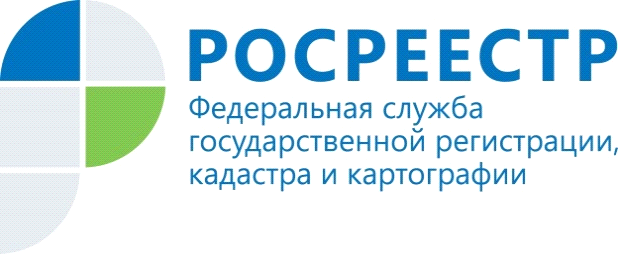 КАНДАЛАКШСКИЙ МЕЖМУНИЦИПАЛЬНЫЙ ОТДЕЛУПРАВЛЕНИЯ РОСРЕЕСТРА ПО МУРМАНСКОЙ ОБЛАСТИ ИНФОРМИРУЕТО сельской ипотекеС января 2020 года в России в сфере оборота недвижимости появилось такое понятие, как «ипотека для сельской местности» или «сельская ипотека». Поскольку на территории Мурманской области расположено достаточное количество сёл и поселков городского типа, то для  жителей региона эта тема представляет особенный интерес. На вопросы корреспондента «Народное ТВ» по сельской ипотеке отвечает и.о. начальника Кандалакшского межмуниципального отдела Управления Росреестра по Мурманской области  Светлана Микитюк.Что же такое сельская ипотека?Сельская ипотека является частью федеральной программы «Комплексное развитие сельских территорий», разработанной Министерством сельского хозяйства России. Это  новая льготная  программа ипотечного кредитования, целью которой является улучшение жилищных условий для жителей сельской местности, а также привлечение на село горожан, решивших переехать на постоянное местожительства в сельские территории.Какие преимущества кредитования по сельской ипотеке по сравнению с другими видами кредитов?Самое главное преимущество – это низкая процентная ставка, до 3% годовых. Такой процент достигается за счет выделения государством компенсации учетной ставки Центрального Банка Российской Федерации. Первоначальный взнос составляет 10%. Сумма кредита от 100 тысяч до 5 миллионов рублей. Ограничена ли эта программа какими-то сроками и иными условиями?Да, программа действует в течение пяти лет. Воспользоваться её преимуществами можно до 2025 год. Максимальный срок кредита в разных банках от 15 до 25 лет. В программу попали населенные пункты с численностью населения не более 30 000 человек. Принять участие в программе можно только один раз. Тем заемщикам, которые захотят оформить такую ипотеку еще раз, будет отказано. Кроме того, даже если приобретенный дом не будет в залоге у банка, его запрещено продавать в течение 5 лет после покупки.Под какие цели можно получить сельскую ипотеку?Главное и единственное серьезное условие заключается в целевом назначении кредита, который можно потратить на покупку:готового жилья в сельской местности (это может быть как дом, так и квартира в многоквартирном доме);земельного участка под строительство дома;недостроенного дома;квартиры в строящемся доме (по договору долевого участия).Каким критериям должен соответствовать заёмщик по сельской ипотеке?        Банки не вводят ограничений по возрасту, семейному положению, наличию детей и их количеству. Требования банков стандартны для любого кредита:наличие гражданства РФ;прописка в том регионе, где находится отделение банка, в которое клиент обращается за ипотекой;официальный доход в размере, который позволял бы оплачивать кредит;следует иметь хорошую кредитную историю.Если гражданин решит воспользоваться программой  сельской ипотеки, то все нюансы по льготному кредитованию ему озвучат в выбранном банке.Контакты для СМИ: Микитюк Светлана Ивановна,тел. (81533) 9-72-80, факс (81533) 9-51-07, e-mail: kandalaksha@r51.rosreestr.ruПросим об опубликовании  данной информации уведомить по электронной почте: 51_upr@rosreestr.ru